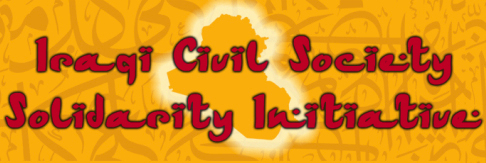 المبادرة الدولية للتضامن مع المجتمع المدني العراقيThe Iraqi Civil Society Solidarity Initiative (ICSSI) is dedicated to bringing together Iraqi and international civil societies through concrete actions to build another Iraq, with peace and Human Rights for all.Haut du formulaire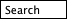 Bas du formulaireicssi social networkICSSI on FacebookالعربيةHomeAbout UsNewsOUR CAMPAIGNS Iraqi VoicesJoin/Support ICSSILinksIraqi Social Forum 2013 – International Call for Participantsby Marti on Jul 17, 2013 • 13:37 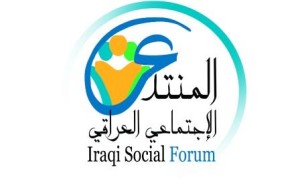 Another Iraq is Possible!With Peace, Human Rights and Social Justice!Dear FriendsWe invite you to attend and seek your support for the first Iraqi Social Forum [ISF] to be held on September 26-28, 2013 in Baghdad, Iraq.nternational solidarity is the need of this hour!The Iraqi Social Forum is an extraordinary event that opposes decades of immense violence and destruction. It proposes a time and a space managed by civil society and social movements to build another Iraq  peace, respect for human rights and social justice in partnership with all those who adhere to the principles and charter of the WSF adopted in Porto Alegre in 2001.The loss of the lives of over one million people, the destruction of infrastructure, fatal and debilitating effects of depleted uranium and chemical weaponry used by the occupation forces cannot be forgotten, neither by the Iraqi people nor by the international movements who have been mobilizing against the war and the occupation.The withdrawal of the US and occupation troops has opened the way to complete the struggle of Iraqi people for democracy and social justice, but the current Iraqi leadership has been built on sectarian lines and does not guarantee the rights and safety of its citizens. Hundreds of thousands have protested in the streets of Iraqi cities since 2011 against corruption, for social services, for freedom of expression, and for an independent ju system. More than 2600 Iraqis have been killed since April 2013  terrorist attacks, most of them in Baghdad. Still Iraqi civil society acts for change.Now is time to all together a way for new hope and  contributto the desires of the Iraqi people for a civil, democratic society and tate based on respect for different cultures. The country is experiencing a political, economic and social crisis: this is the time to build partnerships, foster dialogue and cooperation to find solutions to outstanding problems. Now is the time to end violence and terrorism for which the people of Iraq have paid, and continue to pay, a heavy price. These are the challenges of the Iraqi Social Forum, we believe that these are our challenges! The WSF process is now well anchored in the region. Since 2008 we have witnessed successful regional social for in the Maghreb/Mashreq, a World Education Forum in Palestine and the World Social Forum in Tunis earlier this year. These collective experiences provide a fertile ground for the Iraqi civil society to build the first Iraqi Social Forum as an open space for exchange of experiences and ideas and build a movement against neo-liberalism, for social change.ivil society organizations raise the following issues: building a civic and democratic country; challenges faced by minorities; equitable distribution of wealth and social justice; unions, and peasant associations; rights of women, youth, children; economic, social, and cultural issues; nonviolence as a way of social, cultural, and economic change in Iraq; international solidarity campaigns with Iraqi civil society. Sports Against Violence and Artistic activities will be associated to the forum.The world witnessed huge demonstrations, unparalleled in the history, against the US invasion of Iraq. This international solidarity is now being convened in support of the Iraqi Social Forum. International participation in the Baghad ISF forum event will be limited in numbers for security reasons, but the ISF preparatory committee is looking for a venue in Baghdad safe enough for some internationals to attend. We strongly encourage you  participat from your country, the “Extended Iraqi Social Forum”.Please consider the following ways join us:1) Be with us in Baghdad. Be aware that this entails a certain degree of risk,and that we will confirm international participation only in early September depending on the situation. Meanwhile, you need to register the 5th of August to receive a invitation and apply for the visa at the Iraqi Embassy in your country.You will be contacted individually after submitting the application formhere: http://www.iraqicivilsociety.org/registration-form-iraqi-social-forum-20132) Extended ISF. Organize a solidarity event in your country, before or during the ISF, or a live exchange via nternet with a group in Baghdad , or tele-participation in an activity held in Baghdad . A group of Iraqi volunteers is being trained to help connect counteparts who want to exchange. Define with local organizers which ISF activities will be enlarged for  participation, and build the corresponding nternet connections. You can learn more about the Extended forum and announce each extended collective participation in ISF in a registration form accessible here: http://www.iraqicivilsociety.org/extended-iraqi-social-forum-registration-form Let us know if you are willing to participate!The Iraqi Social Forum Organizing Committee The International Solidarity Committee for the Iraqi Social Forum****Member organizations of the Iraqi committee:Members of the international committee:Quick overviewActive Nonviolence and Protests in Iraq Baghdad Marathon Children’s Health in Iraq Freedom of Expression and Press Human Right Defenders ICSSI documents Iraqi Social Forum (ISF) Iraqi Voices News Press Release Save the Tigris and Marshes Stop private military companies Uncategorized Worker Rights and Freedom of association ICSSI newsletterHaut du formulaireEnter your email to subscribe
 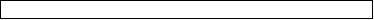 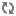 Bas du formulaireIraqi Social Forum Website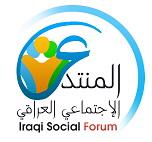 Click Here to Visit the Iraqi Social Forum WebsiteBlogrollFind us on FacebookICSSI on Twitterالعربية© 2010 Iraqi Civil Society Solidarity Initiative (ICSSI). All Rights Reserved.
Powered by WordPress.Designed by WPSHOWEROrganizationCityWomen for PeaceBaghdadTammuz Organization for Social DevelopmentBaghdadLaonf GroupBasraAL Mesalla Organization for Human Resources DevelopmentErbilKurdistan Youth Empowerment OrganizationErbilInformation Center for research and developmentBaghdadIraqi council for peace and solidarity (ICPS)BaghdadAl Amal AssociationBaghdadGeneral Federation of Iraqi WorkersBaghdadIraqi Federation of Oil UnionsBasraPress Freedom Advocacy Association In IraqBaghdadMadarik for Studying Mechanisms of Conceptual PromotionBaghdadYazidi Solidarity and Fraternity LeagueNinawaEngineering Professions UnionBaghdadIraqi Democratic Future NetworkBaghdadOfok OrganizationBaghdadNameOrganizationCountryIsmaeel DawoodIraqi Civil Society Solidarity InitiativeinternationalMartina Pignatti MoranoUn ponte per…ItalyJudith Hitchman and Sergio CordeiroSupport to “Iraqi Social Forum interpreters’ team”internationalSabiha Ben AmmarConfédération Générale Tunisienne du Travail (CGTT)TunisiaFeroz MehdiAlternatives InternationalinternationalMireille Fanon-MendesFrantz Fanon FoundationinternationalElena Laurenti and Nicola ViscontiA.D. Sport Against ViolenceItalyPierre GeorgeSupport to “Extended Iraqi Social Forum team”FranceMboirick MohamedGathering of Young Mauritania for DevelopmentMauritaniaOlfa MohamedTunisian League of Women VotersTunisiaAhmad JaradatAlternative Information CenterPalestine/IsraelGershom KabasoZambia Social ForumZambiaTerry Kay RockefellerSeptember 11 Families for Peaceful TomorrowsUSAFelipe DazaNOVACTSpainRaffaella BoliniARCIItalyHamouda SoubhiAlternatives Forum in Morocco (FMAS)MoroccoMuhanna Al-ShamaryFriendship and Peace International OrganizationDenmark/IraqAlessandra MecozziItalian Network for the World Social ForumItalyGustave MassiahInitiatives Pour un Autre Monde (IPAM)France